（ＦＡＸ送付書不要）【高知会場】「白書を読む会」参加申込書　主催：環境省・中国四国地方環境事務所共催：高知大学〈申込締切〉平成2７年７月３日（金）必着※印の箇所は必ずご記入ください。本申込書にご記入頂く個人情報につきましては、「白書を読む会」における受付事務及び情報提供のみに使用し、当事務所が責任をもって管理いたします。なお、入場票等の発送等の事前連絡は致しません。申込後、当日会場へお越し下さい。申込多数につきご参加いただけない場合に限り、事務局からご連絡いたします。受付番号※ ふりがな※ 氏　名所　属※ 住　所（〒　　　　―　　　　　） ［　□　自宅　　□　勤務先　］過去に白書を読む会に参加されたことはありますか？□　はい（最新　平成　　　　年開催地　　　　　　　　　）□　いいえ各欄にご記入下さい。※ 電話番号過去に白書を読む会に参加されたことはありますか？□　はい（最新　平成　　　　年開催地　　　　　　　　　）□　いいえ各欄にご記入下さい。Ｅ- mail過去に白書を読む会に参加されたことはありますか？□　はい（最新　平成　　　　年開催地　　　　　　　　　）□　いいえ各欄にご記入下さい。◆高知会場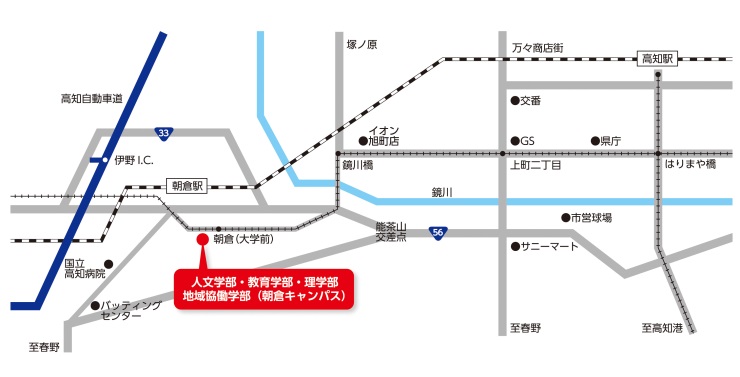 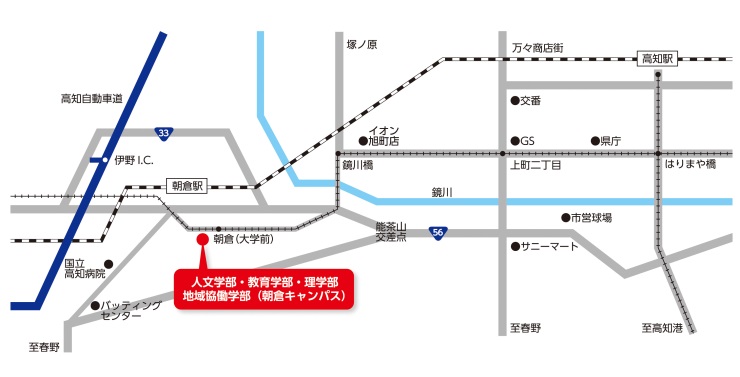 【日時】７月10日(金) 18:30 ～20:00（受付開始　18:15～）          【会場】高知大学　共通教育１号館４階　142教室　　  　（高知市曙町二丁目5番1号）(注)出来るだけ公共交通機関を利用してお越し下さい。また環境省報道発表時から会場が変更となっています。　　　　http://www.kochi-u.ac.jp/outline/campus_map.html【申込先】 中国四国地方環境事務所高松事務所　           環境対策課　(担当)足立・堺　　　TEL：087-811-7240　　FAX：087-822-6203E-Mail：MOE-TAKAMATSU@env.go.jp　　URL：http://chushikoku.env.go.jp/takamatsu/◆高知会場【日時】７月10日(金) 18:30 ～20:00（受付開始　18:15～）          【会場】高知大学　共通教育１号館４階　142教室　　  　（高知市曙町二丁目5番1号）(注)出来るだけ公共交通機関を利用してお越し下さい。また環境省報道発表時から会場が変更となっています。　　　　http://www.kochi-u.ac.jp/outline/campus_map.html【申込先】 中国四国地方環境事務所高松事務所　           環境対策課　(担当)足立・堺　　　TEL：087-811-7240　　FAX：087-822-6203E-Mail：MOE-TAKAMATSU@env.go.jp　　URL：http://chushikoku.env.go.jp/takamatsu/◆高知会場【日時】７月10日(金) 18:30 ～20:00（受付開始　18:15～）          【会場】高知大学　共通教育１号館４階　142教室　　  　（高知市曙町二丁目5番1号）(注)出来るだけ公共交通機関を利用してお越し下さい。また環境省報道発表時から会場が変更となっています。　　　　http://www.kochi-u.ac.jp/outline/campus_map.html【申込先】 中国四国地方環境事務所高松事務所　           環境対策課　(担当)足立・堺　　　TEL：087-811-7240　　FAX：087-822-6203E-Mail：MOE-TAKAMATSU@env.go.jp　　URL：http://chushikoku.env.go.jp/takamatsu/